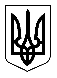 УкраїнаМЕНСЬКА МІСЬКА РАДАМенського району Чернігівської області(друга сесія восьмого скликання )ПРОЄКТ РІШЕННЯ_______________ 2020 року	№ Про укладання договорів оренди землі з ТОВ «АД-Менський Коопзаготпром»Розглянувши звернення директора ТОВ  «АД-Менський Коопзаготпром» К.І. Давиденко про поновлення договорів оренди землі від 30.04.2014 року на земельну ділянку площею 0,0369 га кадастровий номер 7423010100:01:005:0263, яка розташована за адресою: Чернігівська область, м. Мена, вулиця Чернігівській шлях,51, на земельну ділянку площею 0,0728 га кадастровий номер 7423010100:01:003:0346, яка розташована за адресою: Чернігівська область, м. Мена, вулиця Вокзальна,68, на земельну ділянку площею 0,0317 га кадастровий номер 7423010100:01:001:0151, яка розташована за адресою: Чернігівська область, м. Мена, вулиця Калинова,26, для будівництва та обслуговування будівель торгівлі (Код КВЦПЗ 03.07), враховуючи, що на зазначених земельних ділянках розташоване нерухоме майно, яке перебуває у власності ТОВ «АД-Менський Коопзаготпром»,   керуючись ст. ст. 12, 93, 116, 123, 124 Земельного кодексу України, ст. 26 Закону України «Про місцеве самоврядування в Україні», ст.33 Закону України «Про оренду землі», Менська міська рада ВИРІШИЛА:Укласти договори оренди землі з ТОВ «АД-Менський Коопзаготпром» на земельні ділянки для будівництва та обслуговування будівель торгівлі (Код КВЦПЗ 03.07):  - площею 0,0369 га кадастровий номер 7423010100:01:005:0263, яка розташована за адресою: Чернігівська область, м. Мена, вулиця Чернігівській шлях,51; - площею 0,0728 га кадастровий номер 7423010100:01:003:0346, яка розташована за адресою: Чернігівська область, м. Мена, вулиця Вокзальна,68; - площею 0,0317 га кадастровий номер 7423010100:01:001:0151, яка розташована за адресою: Чернігівська область, м. Мена, вулиця Калинова,26;на новий строк, який становить 5 років, починаючи з дати укладання договорів.Орендну плату за користування земельними ділянками зазначеними в п.1 цього рішення, встановити в розмірі 12 % від нормативної грошової оцінки в рік, відповідно до рішення 40 сесії 7 скликання Менської міської ради від 10.07.2020 року №257 «Про затвердження ставок орендної плати за земельні ділянки на території Менської ОТГ».Доручити міському голові укласти відповідні договори оренди з ТОВ «АД-Менський Коопзаготпром».Контроль за виконанням рішення покласти на постійну комісію з питань містобудування, будівництва, земельних відносин та охорони природи, згідно до регламенту роботи Менської міської ради.Міський голова		Г.А. Примаков